Publicado en Madrid el 30/03/2023 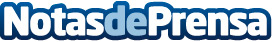 Fersay ayuda a aprender a alargar la vida de la vitrocerámicaFersay es una sociedad 100% española perteneciente al Grupo Etco, empresa líder en la exportación de accesorios y repuestos para electrónica y electrodomésticos del hogar, así como PAEDatos de contacto:Pura De ROJAS619983310Nota de prensa publicada en: https://www.notasdeprensa.es/fersay-ayuda-a-aprender-a-alargar-la-vida-de Categorias: Servicios Técnicos Hogar Electrodomésticos http://www.notasdeprensa.es